Informacja o zgłoszeniubudowy, o której mowa w art. 29 ust. 1 pkt 1-3przebudowy, o której mowa w art. 29 ust. 3 pkt 1 lit. ainstalowania, o którym mowa w art. 29 ust. 3 pkt 3 lit. dGarwolin dnia 15.04.2024 r.B.6743.362.2024.MRI n f o r m a c  j ao braku wniesienia sprzeciwu wobec zgłoszeniaZgodnie z art. 30a pkt 3 ustawy z dnia 7 lipca 1994 roku – Prawa budowlane (Dz.U. z 2023 roku. poz. 682 z późniejszymi zmianami) informuje, że WOBEC ZGŁOSZENIA z dnia 22.03.2024 roku złożonego przez Panią Teresę Flak dotyczącego zamiaru przystąpienia do budowy wewnętrznej i zewnętrznej instalacji gazowej dla potrzeb użytkowanego budynku mieszkalnego jednorodzinnego na działkach Nr 336/2, 338 położonych w m. Kownacica gm. Sobolew TUT. URZĄD NIE WNIÓSŁ SPRZECIWU.- Starosta Powiatu Garwolińskiego 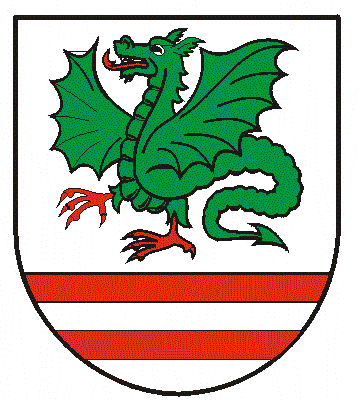 